OHAKWE Ohakwe.365228@2freemail.comCAREER OBJECTIVE:To obtain a challenging post at your reputable institute where I can utilize my personal skills and experience to contribute to the organization's goals, and simultaneously provide myself with career growth and personal development.WORKING EXPERIENCES SALES  REPRESENTATIVE OFFICRSABCO ENTERPRISES NIGERIA (auto spare parts mercedes..........1999 -  2006 MY DUTIES AS A SALES REP.    Establish new accounts by organizing and planning daily work schedule to build on existing or potential sales outlets    Study the type of sales outlet and adjust content of sales presentations    Study potential volume of dealers and focus on sales efforts    Make and submit orders by referring to product literature and price lists    Gather current marketplace information on newly introduced products, delivery schedules, pricing, and merchandising techniques in order to monitor competition    Investigate problems; prepare reports; develop solutions, and make recommendations to management in order to resolve customer complaints    Attend educational workshops; review publications, and be involved in professional societies    Provide historical records by keeping records on customer inquiries and sales    Contribute to team efforts in accomplishing organizational goals.MY PERSONAL SKILLS AS A SALES REP    Customer service oriented, with the ability to meet sales goals    Possess strong ability to prospect, negotiate, and close sales    Ability to give attention to safety issues    Ability to maintain a neat and presentable personality    Strong persistence in dealing with people and not giving up easily    Possess self-confidence, positive mentality, with the ability to manage territories effectively    Strong product knowledge, client relation, and presentation skills    Highly self motivated, with one year of computer service experience    Reliable, hardworking, enthusiastic, with the ability to perform multiple assignments at the same time    Effective communication with customers, as well as strong follow-up skills    Strong technical abilities, with PC and Internet usage experience    Ability and willing to work on weekend and even on holidays    Ability to learn the art of professional greeting and attracting passive consumers, as well as show passion to follow-up calls and sales activities    Physically fit to stand for many hours, and to lift heavy itemsACHIEVEMENTS:I restructured and repositioned the shop arrangements and product presentations during my time as the sales representative officer. I quadrupled the start-up Capital of the business during my service as the sales representative officerI also maintained a good customer relationship which helped to increase the number of clientsI effectively negotiated with government agencies on business permit and other revenues to reduce cost.I assisted customers to fix some parts on their cars after purchaseI made sure that all the goods that customers demand are available.EDUCATION BACKGROUND Master of science in international relations at Nnamdi Azikiwe university Awka, Nigeria (incomplete )Bachelor of Science in political science at University of Nigeria Nsukka, Nigeria 2011.SKILLSExcellent communication and listening skills Problem analysis, use of judgment and ability to solve problems efficientlyExcellent inter personal relationship and ability to work in a multi-cultural, multi-ethnic environment with sensitivity for diversity.Critical thinking, analytical thinking, planning, and quick learning skillsSales ability and effective negotiating skillsCOMPUTER SKILLS:     MS WORD     MS EXCEL    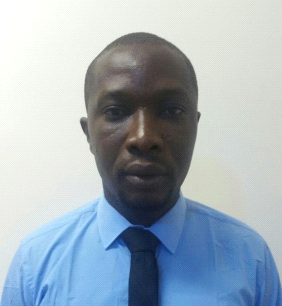 